Term 4  							                      October/November 2018Hi to our lovely Montessori communityWelcome to a wonderful Term 4, with lots of learning and fun to be had! Santa will be visiting! We hope you all had a good first fortnight back and enjoyed your sun filled long weekend! Renovation UpdateI have shown the teachers through the newly renovated preschool at 99 Grange Rd! The teachers were suitably impressed! :) We are really excited about our move home again! Please be assured that we are still retaining our intimate small numbers of no more than 20 per class, with two spacious classrooms. Your children will be moving back into their old classroom (newly renovated that is!), with the same teachers and the same children. For new poppets who have joined us while we have been at Balmoral, please be rest assured the classroom, deck and large back yard will be enjoyed by our little ones. For clarification, the second classroom will be inhabited by our Smart Start Montessori class/family from Ellerton Rd preschool. It is exactly the same size, with a mixed age group (like ours), with no more than 20 children. Both classrooms lead onto a large covered deck. This deck serves two important functions. Firstly, it extends our classroom space and secondly, allows the children to work or play outside even if it is raining or even hailing. Our building team are going as fast as they can to finish for a council inspection and then we will seek Ministry approval. We aim to have an “opening” in late January before Term 1 begins (29th January 18) so you and our little ones can all have a chance to acquaint yourselves with your new environment. At present, our backyard is all soil, (which we had to top up to meet the deck and stairs) so once our second sandpit is built then grass will be grown and nurtured over the summer break! I have attached a photo of one of our classrooms and the children’s bathroom as a sneak preview.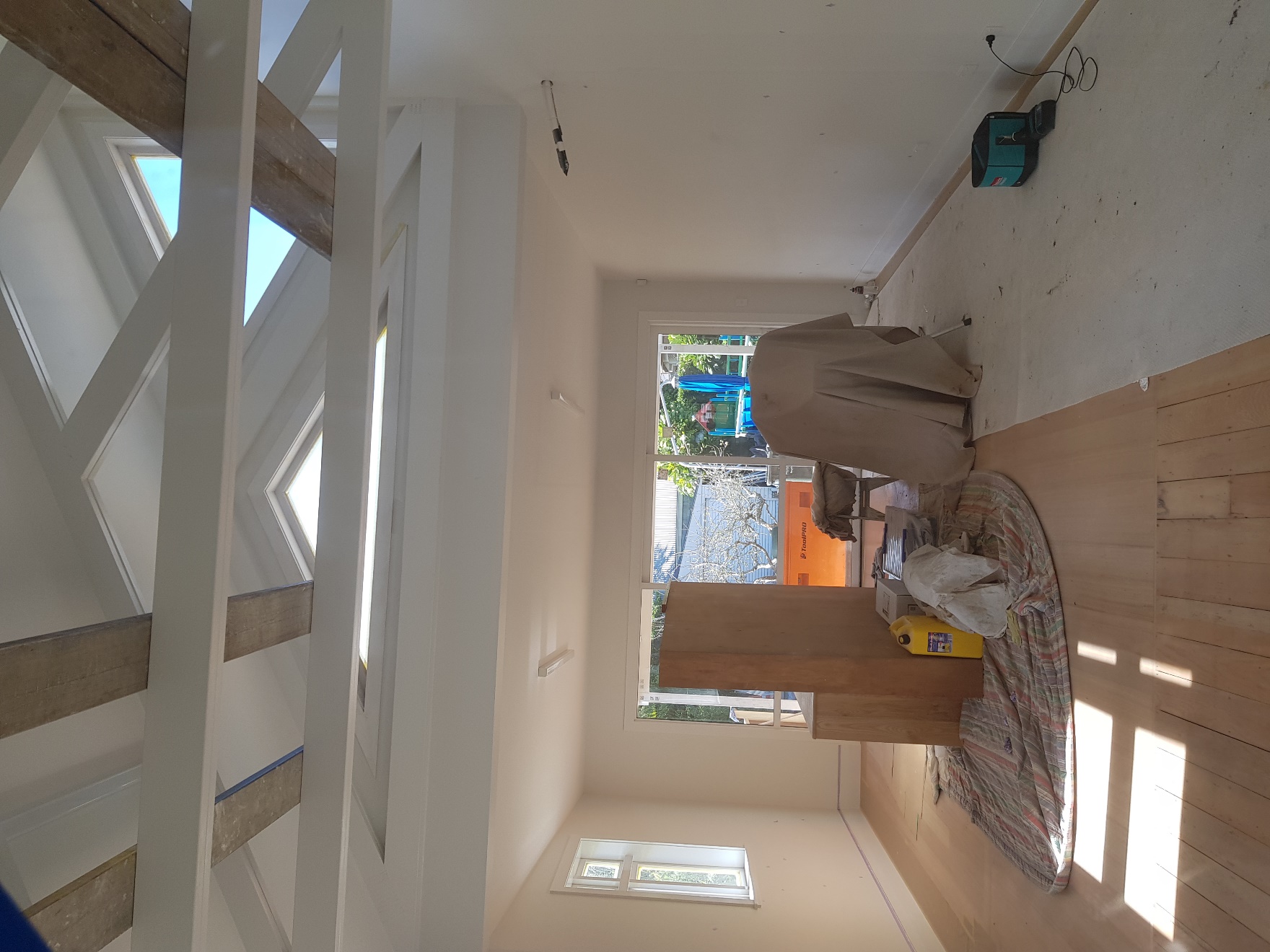 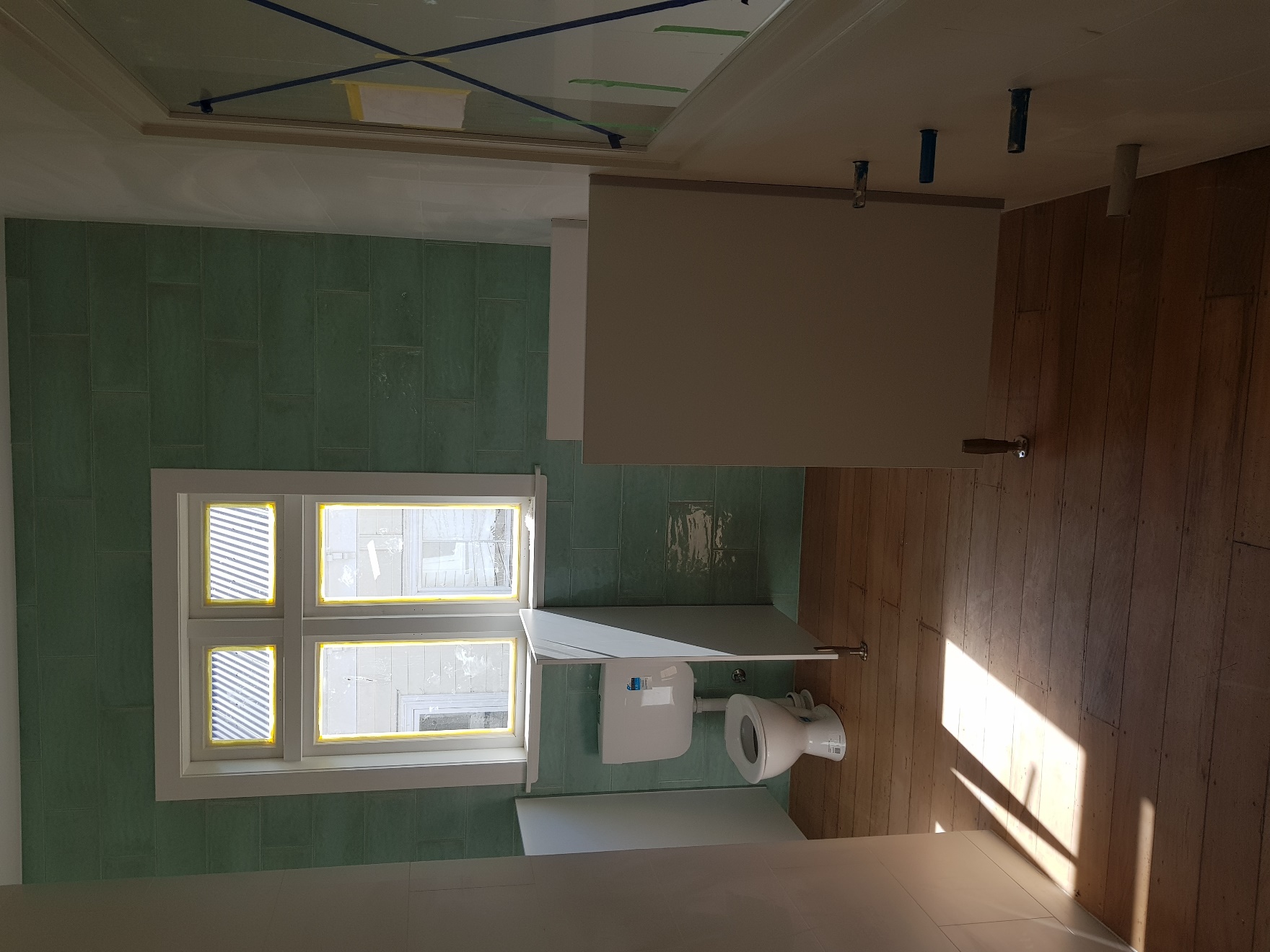 A big welcome- Haeri Mae to:To three precious siblings! Firstly, Annabel and Conrad! It is so lovely to welcome you and your beautiful Smart Start families back and catch up on all the news of your big eldest siblings! The third sibling, the very sweet sister of Regan, whom is taking very good care of his sister in the classroom!Last but not least! Haeri Mae to: Ms Summer! Summer (Yanyan) LiTena Koutou, greetings to you all. My name is Yanyan Li (李燕燕). I am from China and have been living in New Zealand for 7 years. Summer is my favorite season, therefore, when my Chinese name always got mispronounced a few years ago, I named myself Summer.Before I came to New Zealand, I lived in our capital city Peking (北京) for five years. I worked as a student consultant in AIDI International School, where I realised I wanted to be a teacher. I really enjoyed sharing my knowledge with parents and students, and I strongly recognised the power of education. This experience inspired me to study in New Zealand and become a teacher.I graduated from Auckland University of Technology with a Bachelors Degree in Montessori Early Childhood Teaching in July 2017. Now with one year working experience in the Montessori field, I see that the Montessori approach supports a child’s independence. It is fundamental to their development. Being independent is beneficial not only to a child’s childhood but also to his/her adulthood. When someone is independent, they can adapt to society and explore the world without relying on others. Also, the Montessori method provides children with freedom of choice. I believe this is of importance to a child because when he/she has a choice to choose what he/she really likes, he/she tends to be more focused and motivated.I am very glad to work at Smart Start Montessori Preschool and look forward to getting to know each family. Thank you for your warm welcome.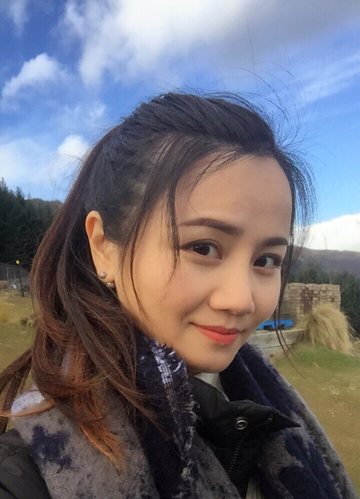 Sunhats and Sunscreen!With the warm weather approaching….In accordance with our sun care policy, please make sure your children have sunscreen on before they come to school (we will make sure they are topped up as necessary) and that they bring named sunhats. Happy DiwaliHappy Diwali or Deepavali (row of lamps) for the 7th November! Diwali signifies the triumph of light over darkness, good over evil and the renewal of life. The children will celebrate Diwali by coloring Rangoli patterns and cooking pakoras. Important Dates to put in your diaries-Notices to followChristmas Sing-A-Long – Friday 7th December 2018Parent Teacher Interviews- 27th November 2018Grandparents Week- 10th December-14th December 2018Fish and Chip (Takeaways) Night- 23rd November 4.30pm-6.30pm at Centennial ParkXmas Holiday Program- 17th-21st December 2018Summer Holiday Program- 14th-25th January 2019Reading BagsJust a kind reminder to please bring your child’s reading bags on the day your child has his or her reading. In the past, we have been giving children reading materials even though they don’t bring their reading bags on their given day. This has resulted in us loosing some of the reading material. The lovely teachers would really appreciate not having to chase up our precious reading materials.On this topic, we will be reviewing and updating our reading program over the next coming terms.Newsletter – EmailIf any families, particularly new families wish to receive the newsletter by email, please forward your email address to:info@smartstart.school.nz or contact Rebecca Ph 623-0097Children’s NewsJust a gentle reminder that when your child brings news, please make sure the item is something that is special to them. For example Birthday photos, holidays and trip photos, special events and favourite books, not McDonald toys etc.Recycling PaperWe appreciate if anyone is aware of any company that is downsizing or has excess recycle paper to give away for our children to draw or paint on. Eg. Calanders, computer print outs, spare card etc.Thank you!Thank you to Zoey’s family, for kindly donating wall paper rolls for the children last term. 20 Hours ECEJust a reminder that if your child turns three during the term and you wish to take advantage of the 20 hours ECE subsidy, please speak to Rebecca in the office.  Also if you make any changes to your child’s preschool hours this needs to be changed on the 20 Hours Free Attestation form.  Please contact Rebecca in the office to arrange this.AllergiesJust a reminder about the danger of allergies for our little ones.  We have children at both schools with severe allergies.  We ask that the following be excluded from lunch boxes; Whole egg e.g. egg sandwiches. Any nuts and any food containing nuts.  Some packaging states that the food within may contain traces of nuts.  As long as the nuts aren’t part of the ingredients, this is alright to include this in your child’s lunchbox.  Seeds are fine as well. We kindly thank all parents for their consideration in this matter.  For birthdays and graduations, if you want to provide something for the children to share, fruit platters or fruit kebabs are an excellent healthy option, and this means that no child is left out.Leaving PolicyPlease note 6 weeks notice is required to withdraw your child from preschool.  This notice must be received in writing.  Please note that this notice needs to be given during term time i.e. not during theholidays.  We understand that circumstances can change over the summer holidays, however due to many of our families and those on the waiting list being away, we are unable to contact them and organize spaces to be filled.Birth Certificates/Immunisation DocumentationThe Ministry of Education requires Smart Start to have a copy of either children’s birth certificates or passports, and your child’s immunization record.  If you have not provided these can you please drop these to the teachers or to Rebecca in the office.  If you need us to make a copy, please bring in the original and we will do this for you.PortfoliosPlease take some time to catch up on your child’s portfolio, and add your voice, but remember to bring it back please.Website NewsThe Smart Start Montessori website is a great way to keep up dated with what is going on in the preschools as well as giving information about upcoming events. We are in the process of upgrading it, and posting our policies and procedure onto it so you can view them at leisure if you wish to. www.smartstart.school.nzTerm Dates 2017Term 4   Finishes on              Friday 14th December 2018Term 1   Monday 29th JanuaryTo	   Friday 13th April 2018Montessori Equipment